LIGO Laboratory / LIGO Scientific CollaborationLIGO-E1100684-v1	LIGO	7/19/11Surface figure measurement of ETM04G. BillingsleyDistribution of this document:LIGO Scientific CollaborationThis is an internal working noteof the LIGO Laboratory.http://www.ligo.caltech.edu/IntroductionThe purpose of this note is to memorialize the results of figure measurement of ETM04.  MethodThis is the average of eight measurements taken every 45 degrees, the optic under test is rotated.  See T1100370-v2 for more detail.UncertaintyThe final uncertainty in the measurement of ETM04 is estimated to be of order 0.4nm rms over 300mm and 0.1nm rms over 160mm. This uncertainty is the combination of environmental and RDF errors. See T1100370-v2.ResultsETM04 is measured every 45 degrees in 8 orientations.  The final map is the average of all 8 datasets rotated to one orientation (arrow up.)  The RDF is subtracted from each data set before averaging.  While the error found in this analysis is sufficient for analysis of ETM04, we expect the RDF to be refined by further measurement. A key to the coefficients listed on data images is found in figure 1; for instance coef 4 corresponds to term# 4 in the list of Zernike polynomials.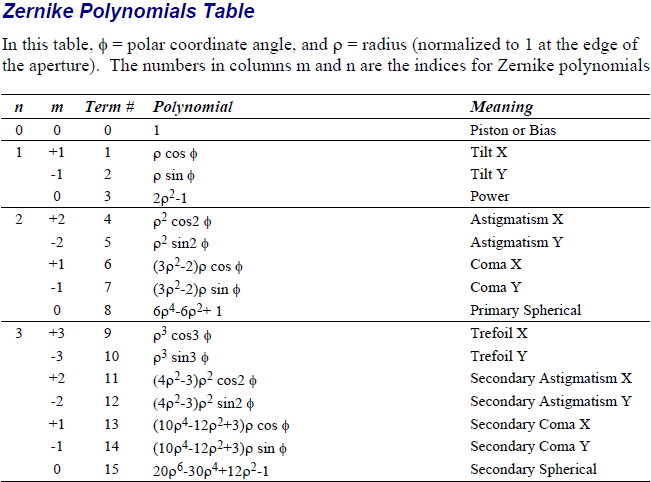 High Frequency dataData have been taken at 0.4mm/pixel (full aperture), 0.192mm/pixel, 0.047mm/pixel and 0.023mm/pixel.  As of this writing there is no calibration file in place for these apertures, these data will be post processed when a calibration file is available.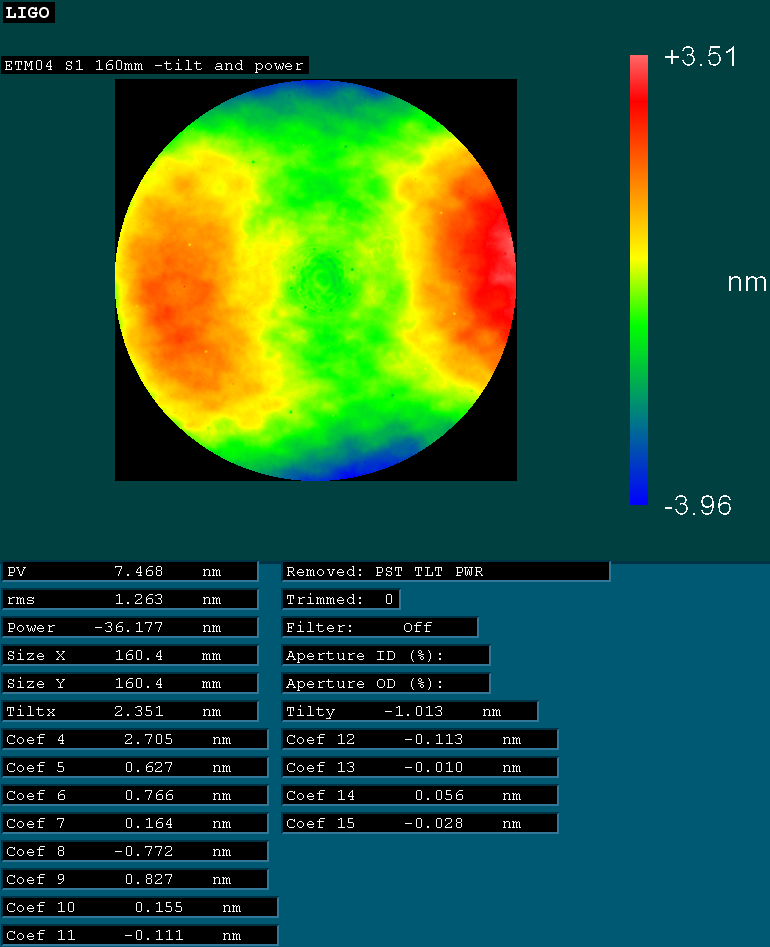 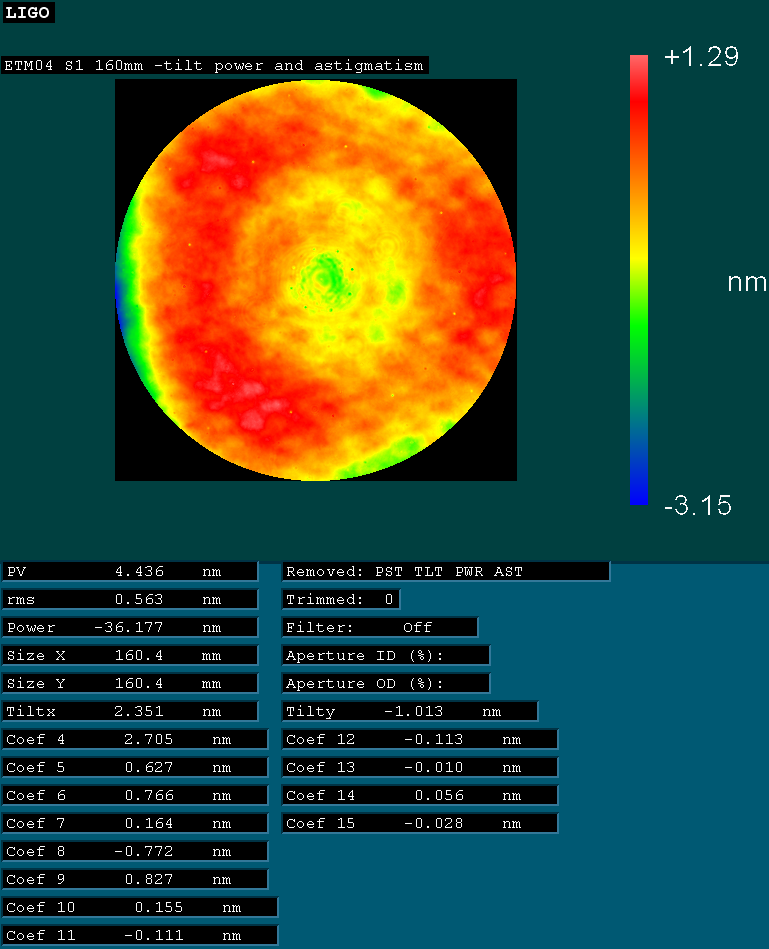 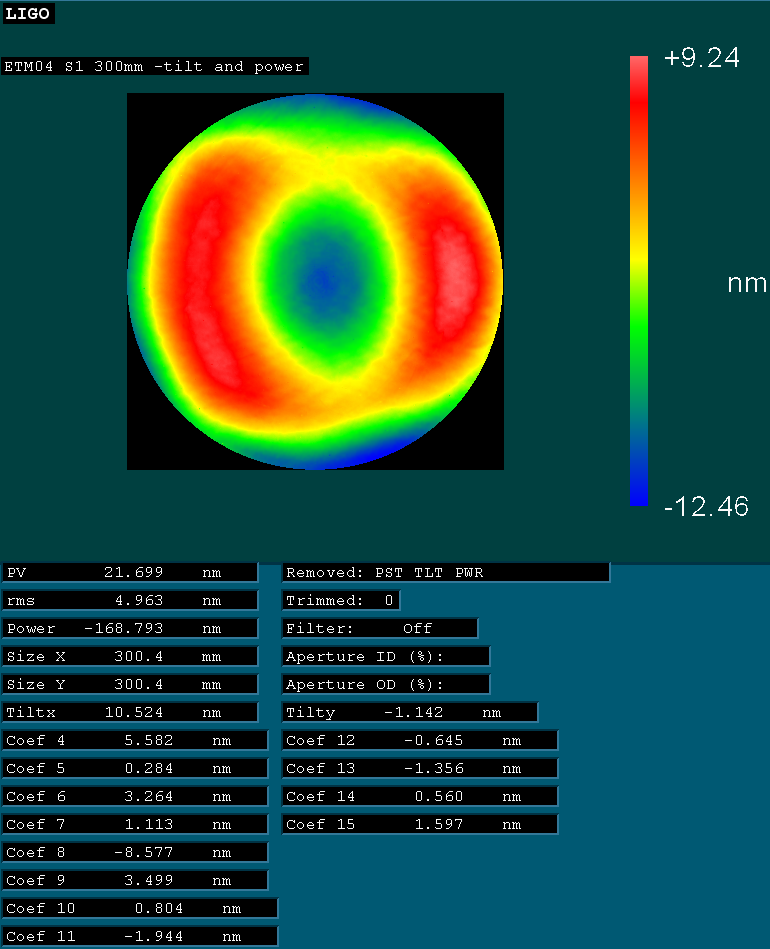 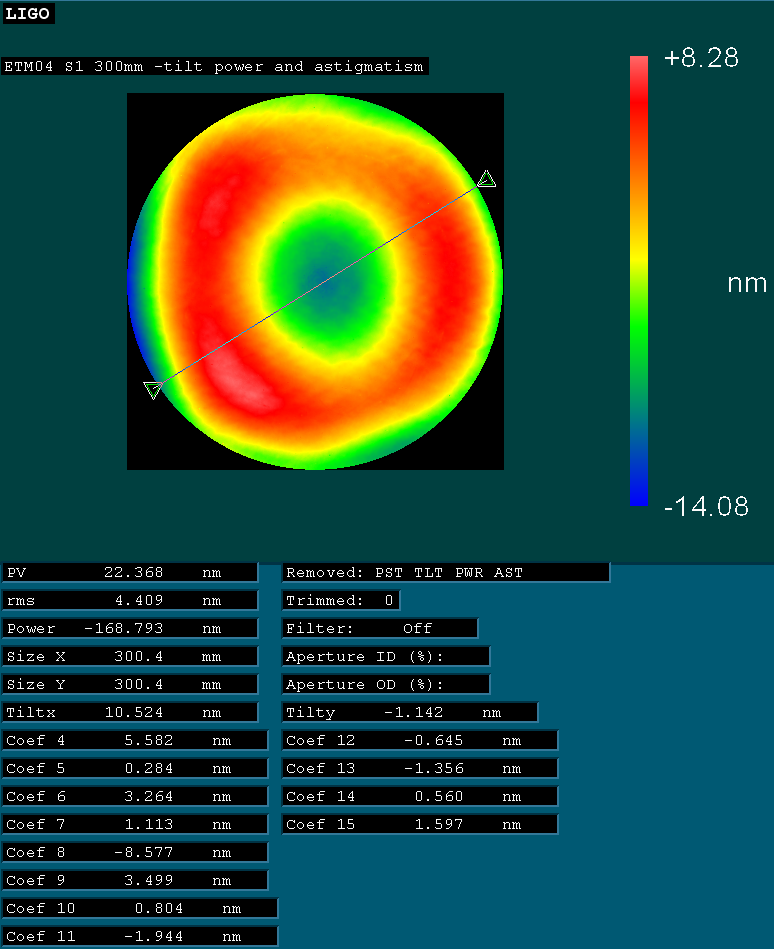 California Institute of TechnologyLIGO Project – MS 18-341200 E. California Blvd.Pasadena, CA 91125Phone (626) 395-2129Fax (626) 304-9834E-mail: info@ligo.caltech.eduMassachusetts Institute of TechnologyLIGO Project – NW22-295185 Albany StCambridge, MA 02139Phone (617) 253-4824Fax (617) 253-7014E-mail: info@ligo.mit.eduLIGO Hanford ObservatoryP.O. Box 159Richland WA 99352Phone 509-372-8106Fax 509-372-8137LIGO Livingston ObservatoryP.O. Box 940Livingston, LA  70754Phone 225-686-3100Fax 225-686-7189